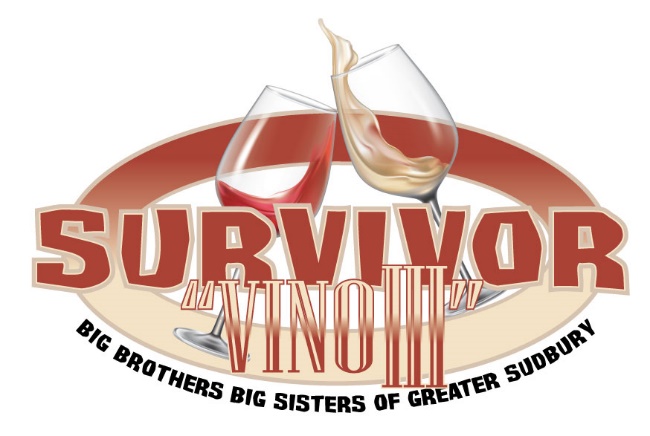 TEAM NAME:  	                                                                                                                                                         TEAM CAPTAIN:  	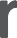 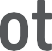 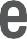 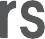 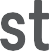 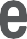 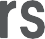 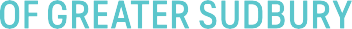 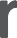 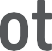 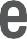 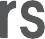 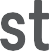 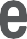 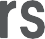 Phone Number:   	 Address:   	 Email:   	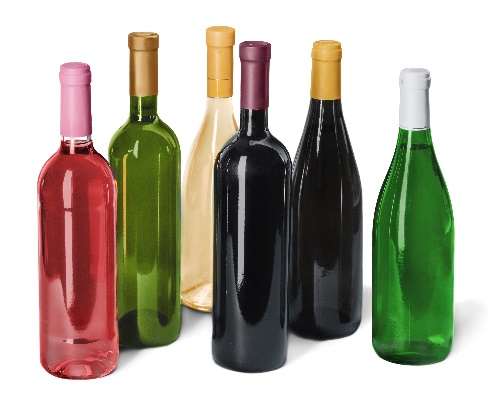 Put a team together 6 people per team	LIMIT OF 60 TEAMS!!!! 
Each person pays $20 plus one $15 bottle of wine ($120 + 6 bottles/team)   Registration closes: September 30th 2021. Draws begin October 4th 2021.        All prizes announced by October 8th 2021.The last 4 names will be awarded a whole lotta wine for their team!Team Participants: (MUST BE 19 years and over)We will assume you do not want a charitable receipt, unless you indicate otherwise.You will be invited to join the closed Vino 3 Survivor Facebook Group once registered. Elimination will be done via our Facebook Group.Payments taken by e-transfer chantal.gladu@bigbrothersbigsisters.ca Licence # M844601BIG BROTHERS BIG SISTERS OF GREATER SUDBURY224 Pine Street, Sudbury ON P3C 1X5 (705) 673-6161 sudbury. bigbrothersbigsisters.caWINE WILL NOT BE STORED ON 
BIG BROTHERS BIG SISTERS PREMISESNamePhone NumberMailing Address including Postal CodeCharitable Receipt?1Yes/No2Yes/No3Yes/No4Yes/No5Yes/No6Yes/No